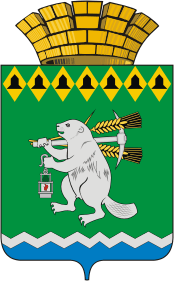 Дума Артемовского городского округаVI созыв83 заседание РЕШЕНИЕот 27 мая 2021 года    	        		                   	                                № 827О досрочном прекращении полномочий помощников депутатов Думы Артемовского городского округа В соответствии с пунктом 7 статьи 1 Положения о помощнике депутата Думы Артемовского городского округа, принятого решением Думы Артемовского городского округа от 27.10.2016 № 34, на основании личных заявлений А.Н.Шишкина, помощника депутата Думы Артемовского городского округа Бабкина А.С., Клементьева В.В., помощника депутата Думы Артемовского городского округа Котловой Е.И., руководствуясь статьей 23 Устава Артемовского городского округа, Дума Артемовского городского округа РЕШИЛА:Досрочно прекратить полномочия Шишкина Антона Николаевича, помощника депутата Думы Артемовского городского округа по одномандатному избирательному округу № 20 Бабкина Андрея Сергеевича. Досрочно прекратить полномочия Клементьева Владислава Викторовича, помощника депутата Думы Артемовского городского округа по одномандатному избирательному округу № 1 Котловой Екатерины Ивановны.  Настоящее решение вступает в силу со дня его принятия.         4. Настоящее решение опубликовать в газете «Артемовский рабочий», разместить на официальном сайте Думы в информационно-телекоммуникационной сети «Интернет».          5. Контроль за исполнением настоящего решения возложить на постоянную комиссию по вопросам местного самоуправления, нормотворчеству и регламенту (Угланов М.А.).ПредседательДумы Артемовского городского округа                                           Арсенов В.С.